We hereby declare that …[insert name of person]…… has worked exclusively for the above-mentioned project during (chose one below):the whole reporting periodfrom ……/……/………  until ……/……/……… (This period must cover at least one full calendar month)  Please don’t forget that you must keep time-sheets for any time worked on the project outside this declaration.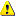 SIGNATURESFor the participant (supervisor):	  				Person:Name:……………………………………...Date: ……/……/……… 						Date: ……/……/………Signature: 							Signature:EU GRANTS DECLARATION ON EXCLUSIVE WORK FOR THE ACTIONReporting period number: [insert RP number (from DD/MM/YYYY to DD/MM/YYYY)]Project name (acronym):Project number:Participant name:Name of the person:Type of personnel (see Art 6.2.A MGA):Type of personnel (see Art 6.2.A MGA):DESCRIPTION OF ACTIVITIES CARRIED OUT FOR PROJECT DURING THE COVERED PERIODDESCRIPTION OF ACTIVITIES CARRIED OUT FOR PROJECT DURING THE COVERED PERIODWork package numberActivitiesHISTORY OF CHANGESHISTORY OF CHANGESHISTORY OF CHANGESVERSIONPUBLICATION DATECHANGE1.001.12.2014Initial version1.117.12.2014Formatting changes and validation by Legal Service1.225.11.2016File format changed from PDF to an open format (ODT)2.015.05.2018Initial corporate version